COUNCILForty-Eighth Ordinary Session
Geneva, October 16, 2014Arrears in contributions as of September 30, 2014Document prepared by the Office of the Union

Disclaimer:  this document does not represent UPOV policies or guidance	The following table shows the arrears in contributions and in Working Capital Fund participations as at September 30, 2014. 	Any payment that is received between September 30 and October 16, 2014, will be reported to the Council when it examines the present document.	The list of members of the Union with loss of voting rights as at October 16, 2014, will be communicated on request.	The Council is invited to note the status of payment of contributions as of September 30, 2014.[End of document]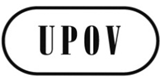 EC/48/11ORIGINAL:  EnglishDATE:  October 1, 2014INTERNATIONAL UNION FOR THE PROTECTION OF NEW VARIETIES OF PLANTS INTERNATIONAL UNION FOR THE PROTECTION OF NEW VARIETIES OF PLANTS INTERNATIONAL UNION FOR THE PROTECTION OF NEW VARIETIES OF PLANTS GenevaGenevaGenevaMemberNo arrears/
Year(s) of arrearsAmount of arrears
(Swiss francs)Amount of arrears
(Swiss francs)Percentage of total arrearsPercentage of arrears in relation to annual contribution 
of memberAlbaniaNo arrearsArgentinaNo arrearsAustraliaNo arrearsAustriaNo arrearsAzerbaijanNo arrearsBelarusContribution 201410,72813.48100.00BelgiumNo arrearsBolivia (Plurinational State of)No arrearsBrazilContribution 201413,41016.86100.00BulgariaNo arrearsCanadaNo arrearsChileNo arrearsChinaNo arrearsColombiaNo arrearsCosta RicaNo arrearsCroatiaNo arrearsCzech RepublicNo arrearsDenmarkNo arrearsDominican RepublicContribution 2014 (balance)1,7892.2616.68EcuadorNo arrearsEstoniaNo arrearsEuropean UnionNo arrearsFinlandNo arrearsFranceNo arrearsGeorgiaNo arrearsGermanyNo arrearsHungaryNo arrearsIcelandNo arrearsIrelandNo arrearsIsraelNo arrearsItalyNo arrearsJapanNo arrearsJordanContribution 201410,72813.48100.00KenyaNo arrearsKyrgyzstanNo arrearsLatviaNo arrearsLithuaniaNo arrearsMexicoNo arrearsMoroccoContribution 201410,72813.48100.00NetherlandsNo arrearsNew ZealandNo arrearsNicaraguaContribution 201410,72813.48100.00NorwayNo arrearsOmanNo arrearsPanamaNo arrearsParaguayContribution 201410,72813.48100.00PeruNo arrearsPolandNo arrearsPortugalNo arrearsRepublic of KoreaNo arrearsRepublic of MoldovaNo arrearsRomaniaNo arrearsRussian FederationNo arrearsSerbiaNo arrearsSingaporeNo arrearsSlovakiaNo arrearsSloveniaNo arrearsSouth AfricaNo arrearsSpainNo arrearsSwedenNo arrearsSwitzerlandNo arrearsThe former Yugoslav Republic of MacedoniaNo arrearsTrinidad and TobagoNo arrearsTunisiaNo arrearsTurkeyNo arrearsUkraineContribution 201410,72813.48100.00United KingdomNo arrearsUnited States of AmericaNo arrearsUruguayNo arrearsUzbekistanNo arrearsViet NamNo arrearsTotal79,567100.00